Министерство образования и науки Российской ФедерацииНижнетагильский государственный социально-педагогический институт (филиал)федерального государственного автономного образовательного учреждения высшего образования«Российский государственный профессионально-педагогический университет»Факультет естествознания, математики и информатикиКафедра информационных технологийУТВЕРЖДАЮЗам. директора по УМР__________ Л. П. Филатова«____»_____________2018 г.РАБОЧАЯ ПРОГРАММА ДИСЦИПЛИНЫ«СЕТЕВАЯ ЭКОНОМИКА»Нижний Тагил 2018Рабочая программа дисциплины «Сетевая экономика». Нижний Тагил: Нижнетагильский государственный социально-педагогический институт (филиал) ФГАОУ ВО «Российский государственный профессионально-педагогический университет», 2018. – 14 с. Настоящая программа составлена в соответствии с требованиями федерального государственного образовательного стандарта высшего образования по направлению подготовки 09.03.03 Прикладная информатика.Автор:  	кандидат педагогических наук, 	Д. М. Гребнева     	доцент кафедры информационных технологийРецензент: 	веб-дизайнер ООО «Иридиум»  	Т. Е. Лиханова  Одобрена на заседании кафедры информационных технологий 21 июня 2018 г., протокол № 12.Заведующая кафедрой      	М. В. МащенкоПредседатель методической комиссии ФЕМИ    	В. А. ГордееваРекомендована к печати методической комиссией факультета естествознания, математики и информатики 13 сентября 2018 г., протокол № 1.Декан ФЕМИ	Н. В. ЖуйковаЗав отделом АВТ и МТО научной библиотеки	О. В. Левинских© Нижнетагильский государственный социально-педагогический институт (филиал) ФГАОУ ВО «Российский государственный профессионально-педагогический университет», 2018.© Гребнева Дарья Михайловна, 2018.СОДЕРЖАНИЕ1. ЦЕЛЬ И ЗАДАЧИ ОСВОЕНИЯ ДИСЦИПЛИНЫ Цель – продолжить формирование профессиональной компетентности бакалавров прикладной информатики в сфере технологий функционирования сетевой экономики и их практического применения.Реализация поставленной цели предполагает решение следующих основных задач:формирование практических умений в использовании основ экономических знаний в различных сферах деятельности с применением средств сетевой экономики;совершенствование навыков анализа социально-экономических задач и процессов с применением методов системного анализа и математического моделирования.2. МЕСТО ДИСЦИПЛИНЫ В СТРУКТУРЕ ОБРАЗОВАТЕЛЬНОЙ ПРОГРАММЫДисциплина «Сетевая экономика» является частью учебного плана по направлению подготовки 09.03.03 Прикладная информатика в экономике. Дисциплина включена в Блок Б1 «Дисциплины (модули)» и является составной частью раздела Б1.В.ДВ.6 «Дисциплины по выбору». Реализуется кафедрой информационных технологий.Изучение дисциплины «Сетевая экономика» предполагает наличие у студентов теоретических знаний и практических умений в области веб-технологий и веб-программирования (Б1.В.ДВ.5), а также знаний в области экономики (Б1.Б.9, Б1.Б.16). Теоретические знания и практические навыки, полученные при изучении дисциплины, могут быть использованы студентами при подготовке курсовых работ и выпускной квалификационной работы.3. РЕЗУЛЬТАТЫ ОСВОЕНИЯ ДИСЦИПЛИНЫВ совокупности с другими дисциплинами профиля «Прикладная информатика в экономике» курс «Сетевая экономика» направлен на формирование общекультурных (ОК) и общепрофессиональных компетенций (ОПК), согласно которым выпускник должен обладать:– способностью использовать основы экономических знаний в различных сферах деятельности (ОК-3);– способностью анализировать социально-экономические задачи и процессы с применением методов системного анализа и математического моделирования (ОПК-2);– способностью проводить оценку экономических затрат и рисков при создании информационных систем (ПК-21);– способностью анализировать рынок программно-технических средств, информационных продуктов и услуг для создания и модификации информационных систем (ПК-22).В результате освоения дисциплины студент должен знать:область применения сетевой экономики в различных сферах деятельности. понятие и особенности решения социально-экономических задач сетевой экономики.методы оценки экономических затрат и рисков при создании информационных систем.этапы и особенности анализа рынка программно-технических средств.уметь:использовать основы экономических знаний в различных сферах деятельности с применением средств сетевой экономики.анализировать социально-экономические задачи и процессы с применением методов системного анализа и математического моделирования.проводить оценку экономических затрат и рисков при создании информационных систем.анализировать рынок программно-технических средств.владеть:способностью анализировать социально-экономические задачи и процессы с применением методов системного анализа и математического моделирования.методами системного анализа.методами математического моделирования.4. СТРУКТУРА И СОДЕРЖАНИЕ ДИСЦИПЛИНЫ4.1. Объем дисциплины и виды контактной и самостоятельной работыОбщая трудоемкость дисциплины составляет 4 зач. ед. (144 часов), их распределение по видам работ представлено в таблице.Распределение трудоемкости дисциплины по видам работ4.2. Содержание и тематическое планирование дисциплины4.2.1. Тематический план дисциплины для очной формы обучения4.2.1. Тематический план дисциплины для заочной формы обучения4.2.2. Лекционные занятия4.2.3. Практические занятия4.3. Содержание тем дисциплиныТема 1. Введение в сетевую экономику. Понятие и задачи сетевой экономики. Проблемы и перспективы сетевой экономики. Финансово-экономическая сетевая среда.Тема 2. Основные понятия, функции и структура сетевой экономики. Формирование информационного общества и понятие сети в экономике. Понятие сетевого блага и его основные характеристики. Информационные технологии и новая экономика. Принципы функционирования и развития сетевой экономики. Структура сетевой экономики. Характеристика продукции сетевой экономики. Информационный продукт и информационная услуга. Характеристика рынка информационных продуктов и услуг. Информационные посредники и конечные пользователи. Модели информационного и экономического взаимодействия.Тема 3. Правовые основы сетевой экономики.Обеспечение права на доступ к информации. Правовое обеспечение электронного документооборота. Правовое обеспечение коммерческой деятельности в интернете. Обеспечение информационной безопасности сделок в сети Интернет.Тема 4. Базовые технологии сетевой экономики.Анализ рынка. Выбор рыночной ниши при разработке коммерческого сетевого ресурса. Технологии поддержки виртуальных предприятий сетевой экономики. Технологии снижения рисков платежных систем в Интернет. Веб-технологии создания коммерческих электронных ресурсов. Возможности CMS в создании Интернет-магазинов. Этапы проектирования Интернет-магазина. Разработка интернет-магазина на CMS. Тема 5. Сетевой маркетинг.Стратегия продвижения Интернет-магазина. Методы оценки эффективности Интернет-магазина. Оценка эффективности работы Интернет-магазина. Планирование стратегии развития интернет-магазина.5. ОБРАЗОВАТЕЛЬНЫЕ ТЕХНОЛОГИИВ преподавании данного курса акцент сделан на практических занятиях, в ходе которых студенты осваивают базовые технологии сетевой экономики. Основными методами, используемыми на практических занятиях, будут: решение практико-ориентированных задач, метод проектов.6. УЧЕБНО-МЕТОДИЧЕСКИЕ МАТЕРИАЛЫ6.1. Планирование самостоятельной работы для очной формы обучения6.2. Планирование самостоятельной работы для заочной формы обучения6.3. Задания и методические указания по организации самостоятельной работыТема 1. Введение в сетевую экономику. Задание: проведите сравнительный анализ проблемы сетевой экономики на российском и западном рынке.Тема 2. Основные понятия, функции и структура сетевой экономики. Практическое занятие 1.Задание: составьте краткую характеристику моделей экономического взаимодействия (B2B, B2C, B2G). На каждую из них приведите не менее трех практических примеров.Примерные темы для сообщений1. Особенности сетевой экономики в России. 2. Влияние информационных технологий на развитие сетевой экономики. 3. Сетевая экономика и рынки труда и капитала.4. Информационные посредники в сетевой экономике.5. Выбор модели сетевого бизнеса.Тема 3. Правовые основы сетевой экономики.Практическое занятие 2.Задание: составьте список документов, регулирующих сетевую экономику. Выделите аспекты сетевой экономики, которые регулируют данные документы.Примерные темы для сообщений1. Особенности сетевой экономики в России. 2. Влияние информационных технологий на развитие сетевой экономики. 3. Сетевая экономика и рынки труда и капитала.4. Информационные посредники в сетевой экономике.5. Выбор модели сетевого бизнеса.Тема 4. Базовые технологии сетевой экономики.Практические занятия 3-20.Задание 1. Выбрать не менее 4-х интернет-магазинов и провести их сравнительную характеристику по критериям, представленных в таблице.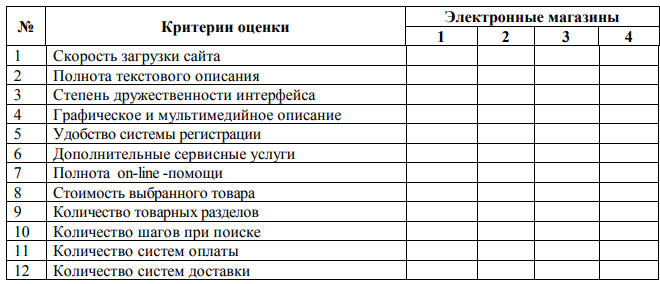 Задание 2. Проанализировать спрос на товары и услуги в сети Интернет, предложить не менее пяти идей создания Интернет-магазина.Задание 3. Выбрать нишу для создания собственного интернет-магазина. Разработать рекламный лозунг и логотип магазина.Задание 4.  Разработать интернет-магазин с использованием CMS.Задание 5. Подключить плагины учета статистики интернет-магазина.Задание 6. Опубликовать интернет-магазин на хостинге и зарегистрировать его в поисковой системе. Тема 5. Сетевой маркетинг.Практические занятия 21-26.Задание 1. Разработать серию электронной рекламной продукции интернет-магазина. Прорекламировать интернет-магазин в сети Интернет с использованием разных. Оценить эффективность рекламы.Задание 2. Разработать стратегию развития интернет-магазина.Примерные темы для сообщенийПоисковая оптимизация (SEO)Поисковой маркетинг.Медиапланирование и реклама.Нативная реклама.SMM продвижение.УЧЕБНО-МЕТОДИЧЕСКОЕ И ИНФОРМАЦИОННОЕ ОБЕСПЕЧЕНИЕОсновная литератураЕхлаков Ю. П. Организация бизнеса на рынке программных продуктов [Электронный ресурс] : Учебно-методическое пособие / Ю. П. Ехлаков, Е. А. Янченко. – М.: ТУСУР, 2011. – 41 с. Режим доступа: https://e.lanbook.com/book/11314– ЭБС «Лань»Кобелев О. А. Электронная коммерция [Электронный ресурс]: Учебное пособие / О. А. Кобелев. – М.: Дашков и К, 2013. – 684 с. Режим доступа: https://e.lanbook.com/book/93389– ЭБС «Лань»Дополнительная литература1. Уткин В.Б. Информационные системы и технологии в экономике [Текст]: Учебник /В.Б. Уткин. – М.: ЮНИТИ-ДАНА, 2003. – 334 с.(1 экз.)Программное обеспечение и Интернет-ресурсыБраузер Google Chrome/Mozilla FirefoxMicrosoft Office/ OpenOffice/ LibreOffice, Open Server/ XAMP/ DenwerMySQL/ phpMyAdminCMS Drupal/Joomla/WordPressИнтернет-ресурсыВведение в интернет-маркетинг [Электронный ресурс]. URL: https://www.intuit.ru/studies/courses/3494/736/infoИнтернет-маркетинг и электронная коммерция [Электронный ресурс]. URL: https://www.intuit.ru/studies/courses/76/76/lecture/27959?page=18. МАТЕРИАЛЬНО-ТЕХНИЧЕСКОЕ ОБЕСПЕЧЕНИЕ ДИСЦИПЛИНЫКомпьютерный класс.2. Рабочее место преподавателя, оборудованное персональным компьютером с соответствующим программным обеспечением.3. Рабочие места для студентов, оборудованные персональными компьютерами с лицензионным программным обеспечением.4. Презентации к лекционным и практическим занятиям.9. ТЕКУЩИЙ КОНТРОЛЬ КАЧЕСТВА УСВОЕНИЯ ЗНАНИЙТекущий контроль усвоения знаний ведется по итогам выполнения практических заданий, сделанных студентами в ходе лабораторных занятий. На занятиях ведется также проверка владения терминами и понятиями в форме устного или письменного опроса. По отдельным темам для проверки текущих знаний проводится компьютерное тестирование.Текущий контроль учебных достижений студентов может быть проведен с использованием накопительной балльно-рейтинговой системы оценки (НБРС). В этом случае оценке в баллах подлежат как результаты текущих опросов, так и результаты выполнения практических заданий. Для оценки используется шкала баллов, разработанная в соответствии с Положением о НБРС.  10. ПРОМЕЖУТОЧНАЯ АТТЕСТАЦИЯДля сдачи зачета студентам необходимо ответить на теоретический вопрос, представить разработанный в ходе изучения дисциплины Интернет-магазин и привести статистику его основных показателей.  Вопросы на зачетПонятие и задачи сетевой экономики.Понятие сетевого блага и его основные характеристики.Структура сетевой экономики.Модели информационного и экономического взаимодействия.Выбор рыночной ниши при разработке коммерческого сетевого ресурса.Технологии поддержки виртуальных предприятий сетевой экономики. Технологии снижения рисков платежных систем в Интернет. Веб-технологии создания коммерческих электронных ресурсов.Возможности CMS в создании Интернет-магазинов. Этапы проектирования Интернет-магазина.Понятие и требования к электронным торговым площадкам.Платежные системы в сети Интернет. Стратегия продвижения Интернет-магазина. Методы оценки эффективности Интернет-магазина. Планирование стратегии развития интернет-магазина.Критерии оценки Интернет-магазинаКритерии оценки Уровень высшего образованияБакалавриатНаправления подготовки09.03.03 Прикладная информатикаПрофиль«Прикладная информатика в экономике» Формы обученияОчная, заочнаяРаспределение часов на изучение дисциплиныКол-во часовКол-во часовКол-во часовРаспределение часов на изучение дисциплиныОчная формаОчная формаЗаочная формаТрудоемкость дисциплины180 (5 з.е.)180 (5 з.е.)180 (5 з.е.)Аудиторная нагрузка666616Внеаудиторная самостоятельная работа студентов114114164Самостоятельная работа различных видов9696160Сдача зачета, зачета с оценкой18184Итоговая аттестация – зачет, зачет с оценкой, сем. Итоговая аттестация – зачет, зачет с оценкой, сем. 7, 85Наименование разделов и тем дисциплины (модуля)Всего, часовВид контактной работы, часВид контактной работы, часВид контактной работы, часСамостоятельная работа, часФормы текущего контроля успеваемостиНаименование разделов и тем дисциплины (модуля)Всего, часовЛекцииЛаб. работыИз них в интерактивной формеСамостоятельная работа, часФормы текущего контроля успеваемости1234567Тема 1. Введение в сетевую экономику. 222218отчет по лаб. работамТема 2. Основные понятия, функции и структура сетевой экономики. 242220отчет по лаб. работамТема 3. Правовые основы сетевой экономики.4261224отчет по лаб. работеТема 4. Базовые технологии сетевой экономики.5262224отчет по лаб. работамТема 5. Сетевой маркетинг.224810Зачет с оценкой18--18Итого1802046114Наименование разделов и тем дисциплины (модуля)Всего, часовВид контактной работы, часВид контактной работы, часВид контактной работы, часСамостоятельная работа, часФормы текущего контроля успеваемостиНаименование разделов и тем дисциплины (модуля)Всего, часовЛекцииЛаб. работыИз них в интерактивной формеСамостоятельная работа, часФормы текущего контроля успеваемостиТема 1. Введение в сетевую экономику. 12210отчет по лаб. работамТема 2. Основные понятия, функции и структура сетевой экономики. 22-2-20отчет по лаб. работамТема 3. Правовые основы сетевой экономики.42-2-40отчет по лаб. работеТема 4. Базовые технологии сетевой экономики.4624-40отчет по лаб. работамТема 5. Сетевой маркетинг.4022-36Зачет с оценкой18---18Итого180610-164№ п.п.Наименование лекционных занятийКол-во ауд. часов (очная форма обучения)Кол-во ауд. часов (заочная форма обучения)1Введение в сетевую экономику.222Основные понятия, функции и структура сетевой экономики.2-3Модели информационного и экономического взаимодействия.224Правовые основы сетевой экономики.2-5Выбор рыночной ниши при разработке коммерческого сетевого ресурса.2-6Технологии поддержки виртуальных предприятий сетевой экономики2-7Веб-технологии создания коммерческих электронных ресурсов.228Возможности CMS в создании Интернет-магазинов.2-9Этапы проектирования Интернет-магазина.2-10Стратегия продвижения Интернет-магазина.2-№ п.п.Наименование лекционных занятийКол-во ауд. часов (очная форма обучения)Кол-во ауд. часов (заочная форма обучения)Структура и модели сетевой экономики.22Работа с документальной ИС по предмету правового регулирования сетевой экономики.22Обзор российского сетевого пространства. Анализ возможностей рынков сбыта товаров и услуг Интернета.2-Анализ спроса в сети Интернет. Web аналитика. 2-Выбор ниши для создания интернет-магазина. Анализ конкурентов при создании интернет-магазина.2-Анализ рисков при создании интернет-магазина.2-Бизнес план интернет магазина.22Анализ показателей раскрутки сайта.2-Методы продвижения сайта в сети Интернет.22Оценка эффективности мероприятий Интернет маркетинга.2-Проектирование интернет-магазина на CMS.2-Разработка интернет-магазина на CMS. Создание структруры магазина.2-Обзор, выбор и настройка плагинов CMS для электронной коммерции.2-Подключение и настройка приема электронных платежей.2-15,16Работа с контентом (товарами) интернет-магазина.4-17,18Работа с клиентами интернет-магазина.4-19Работа с заказами интернет-магазина2-20Продвижение интернет-магазина в сети интернет. 2-21Технологии снижения рисков платежных систем в Интернет.2-22Оценка эффективности работы Интернет-магазина.2-23Планирование стратегии развития интернет-магазина.22Темы занятийКоличество часовКоличество часовКоличество часовСодержание самостоятельной работыФормы контроля СРСТемы занятийВсегоАудитор-ныхСамостоят. работыСодержание самостоятельной работыФормы контроля СРС123456Тема 1. Введение в сетевую экономику. 22418Выполнение домашней работыОтчетТема 2. Основные понятия, функции и структура сетевой экономики. 24420Выполнение домашней работыОтчетТема 3. Правовые основы сетевой экономики.421824Выполнение домашней работыОтчетТема 4. Базовые технологии сетевой экономики.522824Выполнение домашней работыОтчетТема 5. Сетевой маркетинг.221210Выполнение домашней работыОтчетЗачет с оценкой18-18Подготовка к зачетуВсего18066114Темы занятийКоличество часовКоличество часовКоличество часовСодержание самостоятельной работыФормы контроля СРСТемы занятийВсегоАудитор-ныхСамостоят. работыСодержание самостоятельной работыФормы контроля СРС123456Тема 1. Введение в сетевую экономику. 12210Выполнение домашней работыОтчетТема 2. Основные понятия, функции и структура сетевой экономики. 22220Выполнение домашней работыОтчетТема 3. Правовые основы сетевой экономики.42240Выполнение домашней работыОтчетТема 4. Базовые технологии сетевой экономики.46640Выполнение домашней работыОтчетТема 5. Сетевой маркетинг.40436Выполнение домашней работыОтчетЗачет с оценкой18-18Подготовка к зачетуВсего18016164ОтличноВыставляется студентам, успешно сдавшим зачет и показавшим глубокое знание теоретической части курса, умение проиллюстрировать изложение практическими примерами, полно и подробно ответившим на теорретический вопрос и дополнительные вопросы преподавателя, а также успешно представившим защиту интернет-магазина. ХорошоВыставляется студентам, сдавшим зачет с незначительными замечаниями, показавшим глубокое знание теоретических вопросов, умение проиллюстрировать изложение практическими примерами, полностью ответившим на теоретический вопрос и дополнительные вопросы преподавателя и успешно защитившим интернет-магазин, но допустившим при ответах незначительные ошибки, указывающие на наличие некоторых (несущественных) пробелов в знаниях.УдовлетворительноВыставляется студентам, сдавшим зачет со значительными замечаниями, показавшим знание основных положений теории при наличии существенных пробелов в деталях, испытывающим затруднения в практическом применении теории, представившим незавершенный интернет-магазин без приведения статистики, допустившим существенные ошибки при ответе на теоретический вопрос и дополнительные вопросы преподавателя.НеудовлетворительноВыставляется, если студент показал существенные пробелы в знаниях основных положений теории, не умеет применять теоретические знания на практике, не ответил на теоретический вопрос, не разработал интернет-магазин.